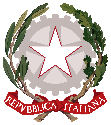 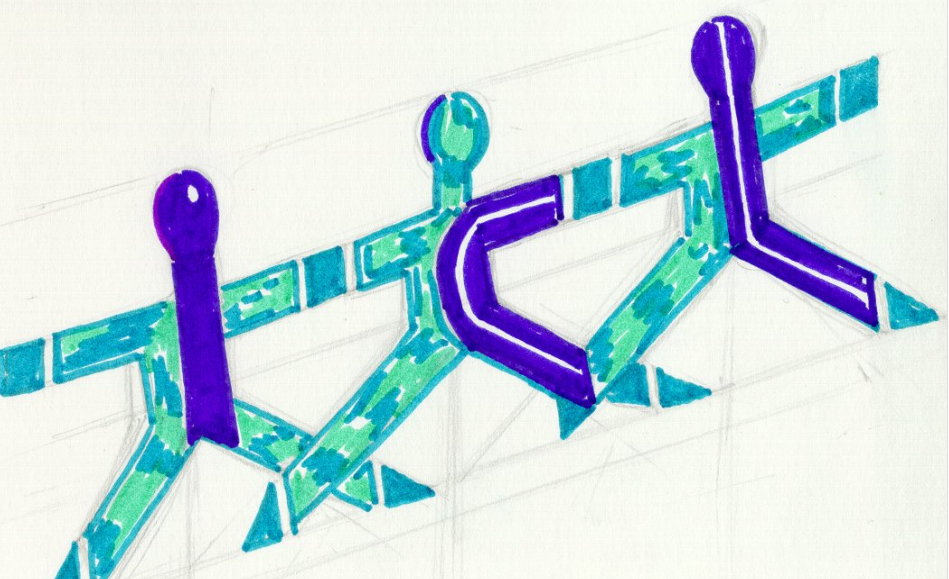 Ministero dell’istruzione e del meritoISTITUTO COMPRENSIVO Scuola dell'Infanzia – Primaria - Sec. di I gradoVia Dionigi Castelli, 2 – 24065 LOVERE (BG) Tel. 035/961391C.F. 96005660160 – Cod. Univoco: UF0HRI - C.M. BGIC855001 - e-mail: segreteria@iclovere.edu.it – bgic855001@pec.istruzione.it   Sito web: www.iclovere.edu.it                        Albo d’IstitutoAmministrazione TrasparenteAtti: fascicolo PNRR Azioni di prevenzione e contrasto alla dispersione scolastica (D.M. 170/2022)OGGETTO: Avviso interno per la selezione di 1 figura professionale di TUTOR per le attività di MENTORING Investimento 1.4 – Intervento straordinario finalizzato alla riduzione dei divari territoriali nelle scuole secondarie di primo e di secondo grado e alla lotta alla dispersione scolasticaTitolo del Progetto: Azioni di prevenzione e contrasto della dispersione scolastica C.U.P. I64D22003360006 IL DIRIGENTE SCOLASTICOVISTO il Decreto del Presidente della Repubblica 8 marzo 1999, n. 275, concernente il Regolamento recante norme in materia di autonomia delle Istituzioni Scolastiche, ai sensi della legge 15/03/1997, n. 59;VISTO il Decreto Legislativo 30 marzo 2001, n. 165 recante “Norme generali sull’ordinamento del lavoro alle dipendenze della Amministrazioni Pubbliche” e ss. mm. ii.;VISTA la Circolare n. 2 dell’11/03/2008 del Ministro della Funzione Pubblica (Disposizioni in tema di collaborazioni esterne);VISTA la circolare n. 3/08 del Dipartimento Funzione Pubblica (linee guida in merito alla stipula di contratti di lavoro subordinato a T.D. nelle P.A);VISTO l’art.46 del D.L. n.112/2008, convertito nella Legge n.133/2008 (riduzione delle collaborazioni e consulenze nella pubblica amministrazione; prestazione temporanea e altamente qualificata; preventivamente determinati durata, luogo, oggetto e compenso della collaborazione);	VISTO il Decreto 28 agosto 2018, n. 129 concernente il “Regolamento recante istruzioni generali sulla gestione amministrativo-contabile delle istituzioni scolastiche, ai sensi dell’articolo 1, c. 143, della legge 13/07/2015, n.107”;VISTO il PTOF dell’I.C. di Lovere;VISTO il Regolamento (UE) 2021/241 del Parlamento europeo e del Consiglio, del 12 febbraio 2021 che istituisce il Dispositivo per la ripresa e per la resilienza;VISTO il Regolamento (UE) n. 2106 del 28 settembre 2021 che integra il regolamento (UE) 2021/241 del Parlamento europeo e del Consiglio, che istituisce il dispositivo per la ripresa e la resilienza, stabilendo gli indicatori comuni e gli elementi dettagliati del quadro di valutazione della ripresa e della resilienza;VISTO il Decreto del Ministro dell’Istruzione n. 170 del 24/06/2022, recante l’individuazione delle istituzioni scolastiche beneficiarie del finanziamento per la realizzazione di “Riduzione dei divari territoriali”, nell’ambito dell’Investimento 1.4 del PNRR, consistenti in percorsi di mentoring, orientamento, potenziamento delle competenze di base, di motivazione e accompagnamento, di orientamento per le famiglie e percorsi formativi e laboratoriali co- curricolari;VISTA la nota MIM prot. n. 60586 del 13 luglio 2022 recante gli “Orientamenti per l’attuazione degli interventi nelle scuole” - Missione 4 - Componente 1 - Investimento 1.4: Intervento straordinario finalizzato alla riduzione dei divari territoriali nella scuola secondaria di I e II grado;VISTA la nota MIM n. 21092 del 20 febbraio 2023 recante le FAQ relative alla “Missione 4 Istruzione e ricerca - Investimento 1.4: Intervento straordinario finalizzato alla riduzione dei divari territoriali nelle scuole secondarie di primo e secondo grado e alla lotta alla dispersione scolastica” circa l’eventuale ammissibilità delle spese per il personale scolastico interno, coinvolto nella gestione dei progetti PNRR;VISTA la Determina di assunzione in bilancio del progetto, prot. n. 1777 del 20/03/2023;ACQUISITE le delibere degli OO.CC.;VISTA la delibera del Consiglio di Istituto di approvazione del P.T.O.F. 2022-25, n. 48 del 06/12/2022;VISTA la delibera del Consiglio di Istituto di approvazione del Programma Annuale E.F. 2022, n. 55 del 9 febbraio 2023;Preso atto che la selezione di 1 figure professionali di TUTOR per le attività di MENTORING e ORIENTAMENTO rientra nel finanziamento del Piano di ripresa e resilienza (PNRR) investimento 1.4 – Intervento straordinario finalizzato alla riduzione dei divari territoriali nelle scuole secondarie di primo e di secondo grado e alla lotta alla dispersione scolastica;VISTE le Indicazioni operative fornite dal Ministero dell’Istruzione e del Merito, dove si raccomanda che Il personale necessario ed essenziale allo svolgimento delle attività di progetto, in qualità di tutor in possesso delle relative competenze, deve essere individuato dalle scuole, soggetti attuatori degli interventi, attraverso procedure selettive comparative pubbliche, aperte al personale scolastico interno e a esperti esterni, in possesso delle necessarie competenze per l’espletamento di funzioni aggiuntive; e, inoltre, che Le attività retribuite al personale scolastico interno devono essere svolte al di fuori dell’orario di servizio, devono essere prestate unicamente per lo svolgimento delle azioni strettamente connesse ed essenziali per la realizzazione del progetto finanziato, funzionalmente vincolate all’effettivo raggiungimento di target e milestone di progetto, ed espletate in maniera specifica per assicurare le condizioni di realizzazione del medesimo progetto;VISTO il QUADERNO N. 3 del Ministero dell’Istruzione, del novembre 2020, recante Istruzioni per il conferimento di incarichi individuali;VISTO il D. Lgs 33/2013 Riordino della disciplina riguardante il diritto di accesso civico e gli obblighi di pubblicità trasparenza e diffusione di informazioni da parte delle pubbliche amministrazioni;VISTA la Delibera ANAC n. 1310 del 28 dicembre 2016 recante Prime linee guida recanti indicazioni sull’attuazione degli obblighi di pubblicità, trasparenza e diffusione di informazioni contenute nel d.lgs. 33/2013 come modificato dal d.lgs. 97/2016;VISTO il CCNL Comparto Scuola 2006-09, Tabella n. 5 (Personale docente) e Tabella n. 6 (Personale ATA) ancora vigente, ai sensi dell’art. 1 del CCNL Istruzione e Ricerca 2016-18;VISTA la Delibera del Consiglio di Istituto del Regolamento per l’affidamento di incarichi individuali n. 71 del 22/05/2023;Tutto ciò visto e rilevato, che costituisce parte integrante del presente decretoART. 1 OGGETTOSi decreta l’avvio delle procedure di apposito Bando per la selezione e il reclutamento delle seguenti figure specialistiche, con esperienza nel campo della metacognizione e apprendimento:* per importo omnicomprensivo si intende importo comprensivo di IRAP 8,50% e IRPEF a titolo di ritenuta d’acconto del 20% e/o IVA. Il numero di ore effettivamente prestate si desumerà dal Registro di Presenza, debitamente compilato e firmato, che l’esperto individuato presenterà al D.S.G.A. al termine della propria attività. La liquidazione del compenso previsto avverrà alla conclusione delle attività e a seguito dell’effettiva acquisizione dell’importo assegnato a questa Istituzione scolastica.Sul compenso spettante saranno applicati i contributi previdenziali ed assicurativi e le ritenute fiscali nella misura prevista dalle vigenti disposizioni di legge. L’incarico avrà durata sino agli adempimenti finali richiesti, ovvero al 31 agosto 2024.Art. 2 Finalità del servizio e COMPITI RICHIESTIL’obiettivo dell’incarico consiste nel:• favorire il successo scolastico; • promuovere lo sviluppo di strategie di apprendimento quali: motivazione allo studio, organizzazione, uso dei sussidi, elaborazione attiva del materiale, flessibilità di studio e partecipazione in classe; • ridurre il disagio relazionale ed emozionale.COMPITI RICHIESTIIl mentore/orientatore dovrà aiutare gli alunni a rischio dispersione e in difficoltà a:trovare un proprio metodo di studioorganizzarsi il carico di studioindividuare e valorizzare le proprie potenzialità fissando obiettivi a medio e lungo terminefocalizzare i propri interessi in modo da formalizzare in maniera efficace la scelta della scuola superiorecoordinare le azioni di cui sopra con le altre figure di mentoring e con i docenti del consiglio di classe, al fine di rendere organico e omogeneo l’interventoraccordarsi con la funzione strumentale dell’orientamento partecipare a riunioni di verifica e coordinamento che dovessero essere indette.predisporre schede per monitorare le competenze di partenza degli alunni e le competenze finali;predisporre schede di autovalutazione per gli alunni;predisporre schede per monitorare il livello di soddisfazione e l’efficacia del corso;utilizzare una metodologia in linea col bando, caratterizzata da un approccio “non formale” e dal “learning by doing”;stabilire contatti con le famiglie finalizzati al loro coinvolgimento per facilitare la responsabilizzazione condivisa;organizzare attività di orientamento - organizzare visite presso scuole superiori al fine di rendere consapevole la scelta dell’Istituto superiore, Sulla piattaforma PNRR Futura:completare la propria anagraficaprovvedere alla gestione degli alunni assegnati e curare la documentazione;Art. 3 Retribuzione e durata dell’incaricoLa figura specialistica sarà impegnata, per le ore di attività lavorativa previste dal bando, presso la sede scuola secondaria dell’Istituto, secondo calendario formulato in base alle esigenze della scuola e percepirà un compenso orario secondo lo schema suindicato, stabilito complessivamente in € 42,00 lordo Stato per la figura di Psicologo e Pedagogista.Gli importi orari e complessivi sono omnicomprensivi di tutte le ritenute dovute sia a carico dipendente (IRPEF a titolo di ritenuta d’acconto del 20%) che a carico Stato (IRAP 8,50%) o IVA.L’incarico sottoscritto non dà luogo a trattamento previdenziale e/o assistenziale né a trattamento di fine rapporto.Il pagamento del corrispettivo sarà corrisposto previa verifica delle attività effettivamente e personalmente prestate rilevabili dal registro delle attività svolte.L’incarico avrà durata sino al 31 agosto 2024.Art. 4 Modalità e termini di presentazione della domandaLa domanda, compilata sui moduli appositamente predisposti (Mod.1) e (Mod.2) allegata al presente bando, deve essere corredata da:copia del documento di identità e codice fiscale, fronteretro, in corso di validità;curriculum vitae in formato europeo firmato in cui dovranno essere indicati - in grassetto - i titoli culturali e professionali per cui si chiede la valutazione;eventuale autorizzazione alla prestazione d’opera rilasciata dall’ente di appartenenza, ai sensi del  D.L.vo 165 art.53 (solo per i dipendenti pubblici);dichiarazione di disponibilità a svolgere l’incarico senza riserva e secondo il calendario previsto da questa istituzione Scolastica.Si precisa che i dati forniti da ciascun candidato in occasione della partecipazione al presente procedimento ed al successivo rapporto contrattuale saranno trattati esclusivamente ai fini dello svolgimento dell’attività istituzionale dell’amministrazione, così come espressamente disposto dall’art. 13 del D.Lgs. 196/2003.I soggetti in possesso dei requisiti previsti dal presente bando potranno manifestare il proprio interesse facendo pervenire, entro e non oltre le ore 12.00 del 15/09/2023, la domanda di partecipazione, corredata dai documenti richiesti, a mezzo posta elettronica certificata al seguente indirizzo: bgic855001@pec.istruzione.itL’oggetto della mail dovrà contenere il Nome e Cognome del partecipante e la seguente dicitura: Bando di selezione pubblica per il conferimento di incarichi di assistenza specialistica tutor apprendimentoART. 5 REQUISITI GENERALIIl Bando è riservato a coloro che all’atto della scadenza di presentazione delle istanze, siano in possesso dei seguenti requisiti:cittadinanza Italiana (tale requisito non è richiesto per i cittadini degli Stati membri dell’Unione Europea);godimento di diritti politici;idoneità fisica all’impiego;essere in possesso di titoli specifici;assenza di condanne penali.I cittadini degli Stati membri dell’Unione Europea devono possedere i seguenti requisiti: godere dei diritti civili  e politici negli stati di appartenenza; avere adeguata conoscenza della lingua italiana.Tutti i requisiti prescritti per l’ammissione alla selezione debbono essere posseduti alla data di scadenza stabilita dal presente bando per la presentazione della domanda di ammissione.Resta ferma la facoltà dell’Amministrazione di disporre, in qualsiasi momento, l’esclusione dal concorso, con provvedimento motivato.NON E’ AMMESSA A VALUTAZIONE LA DOMANDA:-dell’aspirante privo dei titoli di studio previsti;-presentata oltre il termine stabilito;-inviata con mezzi non previsti dal presente bando;priva di nome, cognome e recapito e firma dell’aspirante;-presentata su schema non conforme a quello allegato al presente avviso;priva dei documenti richiesti dal presente bando;-dell’aspirante di cui siano state accertate, nella compilazione del modulo di domanda, dichiarazioni non  corrispondenti a verità;-dell’aspirante che abbia riportato condanne penali o abbia procedimenti penali in corso;-dell’aspirante che sia stato destituito dall’impiego presso Pubbliche Amministrazioni;-dell’aspirante che non goda dei diritti politici.Art. 6 Requisiti culturali e professionaliOltre al titolo di accesso richiesto per ciascun profilo, la selezione avverrà in base ai titoli, alle esperienze professionali ed alle competenze documentate, con la valutazione comparativa dei curriculum vitae, secondo i sottoindicati criteri di valutazione.TABELLA DI VALUTAZIONEART. 7 COMMISSIONE DI VALUTAZIONE E PROCEDURA DI SELEZIONE1.	La Commissione è composta da n. 3 -numero dispari- membri in possesso di specifiche professionalità nelle materie oggetto dell'Avviso di selezione ed è nominata dal Dirigente scolastico dopo la scadenza del termine per la presentazione delle istanze di partecipazione. 2.	Ad essa compete l’organizzazione dei lavori istruttori, la verifica dei requisiti di ammissibilità, la valutazione dei candidati e la formazione della graduatoria. 3.	Nello svolgimento dei suoi compiti, la Commissione redige apposito verbale contenente i criteri di valutazione e i giudizi attribuiti a ciascun candidato. Nello svolgimento della selezione, l’Istituzione scolastica procede all’attribuzione dell’incarico/degli incarichi attraverso l’iter descritto nei seguenti punti:i.	ricognizione del personale interno all’Istituzione e/o ricorso alle collaborazioni plurime, mediante affidamento dell’incarico ad una risorsa di altra Istituzione scolastica. Ciò avviene in conformità con quanto previsto dall’art. 35 del CCNL Comparto Scuola del 29 novembre 2007, per la realizzazione da parte dei docenti di specifiche attività progettuali per le quali sono richieste particolari competenze professionali, ovvero ai sensi dell’art. 57 del suddetto CCNL, per le attività svolte dal personale ATA;ii.	ove non sussistano professionalità interne di cui al punto sub i), conferimento dell’incarico con contratto di lavoro autonomo, ai sensi dell’art. 7, comma 6, del d.lgs. 165/2001 al personale dipendente di altra Pubblica Amministrazione e/o a soggetto privato esterno. 1.	I soggetti individuati secondo le modalità e la procedura sopradescritta, dovranno attenersi agli obblighi di condotta, per quanto compatibili, previsti dal Codice di comportamento dei dipendenti del Ministero dell’Istruzione, adottato con D.M. del 26 aprile 2022, n. 105.ART. 8 GRADUATORIAIl procedimento amministrativo inerente il presente Avviso Pubblico è avviato il giorno successivo alla scadenza dei termini di presentazione delle domande.L’obbligo di comunicazione di avvio del procedimento a tutti i soggetti che hanno presentato domanda di ammissione, è assolto di principio con la presente informativa. Le graduatorie provvisorie, come sopra composte, verranno pubblicate all’albo on-line. Vista l’urgenza di avviare gli interventi a favore degli alunni avverso le suddette graduatorie è ammesso reclamo al Dirigente Scolastico di questo Istituto, nel termine di cinque giorni da detta pubblicazione. La decisione su eventuali reclami è atto definitivo.Tale pubblicazione avrà valore di notifica agli interessati.Articolo 9 Codice di comportamento dei dipendenti pubblici1.	I soggetti individuati secondo le modalità e la procedura sopradescritta, dovranno attenersi agli obblighi di condotta, per quanto compatibili, previsti dal Codice di comportamento dei dipendenti del Ministero dell’Istruzione, adottato con D.M. del 26 aprile 2022, n. 105.Articolo 10Trattamento dei dati personali1.	Con riferimento al trattamento di dati personali, ai sensi dell’art. 13 del Regolamento (UE) 2016/679 del Parlamento europeo e del Consiglio del 27 aprile 2016 e del d.lgs. 30 giugno 2003, n. 196, si forniscono le seguenti informazioni:Titolare del trattamento dei datiTitolare del trattamento dei dati è l’Istituzione scolastica IC LOVERE, con sede in VIA DIONIGI CASTELLI -LOVERE, alla quale ci si potrà rivolgere per esercitare i diritti degli interessati, scrivendo all’indirizzo PEC: BGIC855001@PEC.ISTRUZIONE.IT.Responsabile della protezione dei dati Il Responsabile della Protezione dei Dati (RPD) dell’Istituzione scolastica IC LOVERE è stato individuato, con nomina prot. 2756, Dott.ssa Marafante Simonetta], raggiungibile al seguente indirizzo e-mail: dirigente@iclovere.edu.it .Base giuridica del trattamentoEsecuzione di un compito di interesse pubblico o connesso all’esercizio di pubblici poteri di cui è investito il titolare del trattamento, ai sensi dell’art. 6, lett. e), del Regolamento (UE) 2016/679 e dall’art. 2-ter del d.lgs. 196/2003.Tipi di dati trattati e finalità del trattamentoI dati personali (a titolo esemplificativo, nome, cognome, data di nascita, codice fiscale), forniti dai Partecipanti al presente Avviso, o comunque acquisiti a tal fine, sono raccolti e conservati per le finalità connesse all'Avviso stesso e ai soli fini dell’espletamento di tutte le fasi della procedura per la selezione di incarichi individuali.Obbligo di conferimento dei datiIl conferimento di tali dati è obbligatorio, pena l'impossibilità di dare corso alla domanda di partecipazione. Modalità del trattamentoIl trattamento dei dati personali è realizzato, con modalità prevalentemente informatiche e telematiche, mediante operazioni di raccolta, registrazione, organizzazione, conservazione, consultazione, estrazione, utilizzo, comunicazione, diffusione (ove prevista) nonché cancellazione e distruzione dei dati.Destinatari del trattamentoIl trattamento dei dati è svolto dai soggetti autorizzati di questo Istituto scolastico, che agisce sulla base di specifiche istruzioni fornite in ordine a finalità e modalità del trattamento medesimo.Conservazione dei DatiI dati saranno conservati per il periodo di tempo necessario per il conseguimento delle finalità per le quali sono raccolti o successivamente trattati conformemente a quanto previsto dagli obblighi di legge. Diritti degli interessati Gli interessati hanno il diritto di ottenere dall’Istituzione scolastica, nei casi previsti, l'accesso ai propri dati personali, la rettifica, la portabilità o la cancellazione degli stessi, la limitazione del trattamento che li riguarda o di opporsi al trattamento (artt. 15 e ss. del Regolamento (UE) 2016/679), presentando istanza all’Istituzione scolastica, Titolare del trattamento, agli indirizzi sopra indicati. Diritto di reclamo Gli interessati che ritengono che il trattamento dei dati personali a loro riferiti avvenga in violazione di quanto previsto dal Regolamento (UE) 2016/679 hanno il diritto di proporre reclamo al Garante per la protezione dei dati personali, come previsto dall’art. 77 del Regolamento stesso, o di adire le vie legali nelle opportune sedi giudiziarie, ai sensi dell'art. 79 del Regolamento medesimo.Trasferimento dei dati personali in Paesi terzi I dati personali non saranno trasferiti verso paesi terzi o organizzazioni internazionali.Processo decisionale automatizzatoIl titolare non adotta alcun processo decisionale automatizzato compresa la profilazione di cui all’art. 22, paragrafi 1 e 4 del Regolamento (UE) 2016/679.Articolo 11Responsabile del procedimento1.	Ai sensi della legge 7 agosto 1990, n. 241, il Responsabile del procedimento per la presente procedura è la Dott.ssa Marafante Simonetta, in qualità di DS e-mail istituzionale BGIC855001@istruzione.it, numero di telefono 035/961391.Articolo 12Pubblicizzazione della procedura di selezioneIl presente Avviso è pubblicato sull’albo on line dell’Istituzione scolastica, rinvenibile al seguente link https://nuvola.madisoft.it/bacheca-digitale/1798/documento/BGIC855001,  nonché sulla sezione Amministrazione Trasparente del sito istituzionale, sotto-sezione Bandi di gara e contratti , al seguente link  https://nuvola.madisoft.it/bacheca-digitale/1799/documento/BGIC855001/1.Articolo 13Rinvio all’art. 53 del decreto legislativo 30 marzo 2001, n. 1651.	Con riferimento agli incarichi conferiti ai dipendenti pubblici, si applicano le previsioni di cui all’art. 53 del d.lgs. n. 165/2001. Articolo 14Norme di rinvio1.	Per quanto non espressamente previsto dal presente Avviso, si rinvia al d.lgs. n. 165/2001, al codice civile e alle altre norme vigenti. IL DIRIGENTE SCOLASTICODott. Simonetta Marafante		È allegato al presente format di Avviso pubblico:•	All. A: Schema di Domanda di partecipazione.Interventi assistenza SpecialisticaDurataCompenso Individualenumero docentiPersonale INTERNO in servizio presso l’Istituto Comprensivo di Lovere alla scadenza del presente Avviso e sino al 31 agosto 202481  ore€42,00/ora omnicomprensive€ 3.402 omnicomprensive*6: uno per ogni classeTITOLI DI STUDIO ACCESSOTITOLI DI STUDIO ACCESSODescrizionePunteggioDIPLOMA MAGISTRALE Per votazione fino a 80Punti: 4Per votazione da 81 a 95Punti: 6Per votazione da 96 a 100Punti: 8DIPLOMA MAGISTRALE coerente con il profilo richiestoPer votazione fino a80Punti: 2Pe votazione da81 a 95Punti: 3Per votazione da96a100Punti: 4Per votazione 100elodePunti: 5ALTRI TITOLI CULTURALI e PROFESSIONALI DOCUMENTATIPunteggioCorso perfezionamento inerente l’ oggetto dell’ incaricoPunti: 2Corso master inerente l’ oggetto dell’ incaricoPunti: 3per ogni masterAltri titoli inerenti l’ oggetto dell’ incaricoPunti: 2